Задания для организации образовательного процесса	14 декабря 2021Классный руководитель: Дмитриева Алина Андреевна 				                             Класс 2 бЗадания для организации образовательного процесса	15 декабря 2021Классный руководитель: Дмитриева Алина Андреевна 				                             Класс 2 бЗадания для организации образовательного процесса	16 декабря 2021Классный руководитель: Дмитриева Алина Андреевна 				                             Класс 2 бЗадания для организации образовательного процесса	17 декабря 2021Классный руководитель: Дмитриева Алина Андреевна 				                             Класс 2 бЗадания для организации образовательного процесса	20 декабря 2021Классный руководитель: Дмитриева Алина Андреевна 				                             Класс 2 бДатаПредметФорма проведения урокаМатериал для самостоятельной работыЧас дедлайнаФорма обратной связиОценивание(отметка/зачёт)14.12Музыка Самостоятельная работа обучающихсяПослушай пьесу русского композитора Дмитрия Шостаковича - Марш. Подумай, какие интонации звучат в музыке? (радостные - грустные). Что мы слышим в мелодии -  песню, танец или марш? Ответы запиши в тетрадь.Послушай пьесу русского композитора Дмитрия Шостаковича – Вальс-шутка. Подумай, какие интонации звучат в музыке? (радостные - грустные). Что мы слышим в мелодии -  песню, танец или марш? Ответы запиши в тетрадь.Спой песню «Почему медведь зимой спит». Караоке со словами.https://youtu.be/ai0lzrgk2Wg https://youtu.be/Za_07PFVibw https://youtu.be/bQIqGZuC4V8 Запиши в тетрадь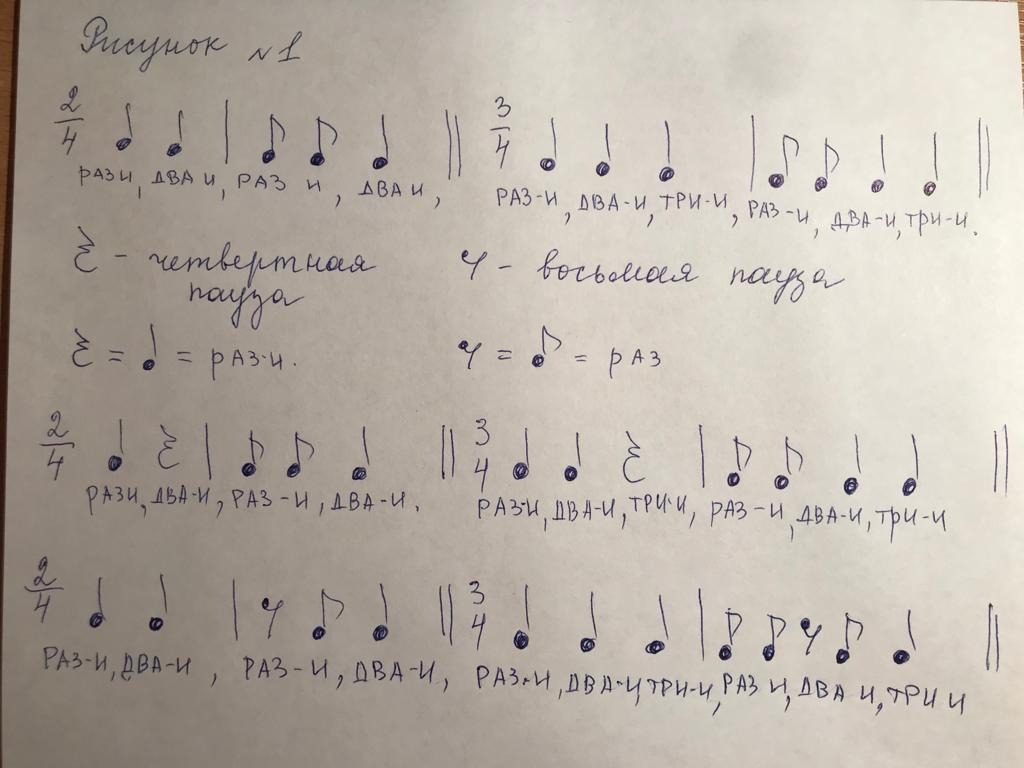 -WhаtsАppотметка 14.12МатематикаСамостоятельная работа обучающихсяИзучить теоретический материал, просмотрев видео по ссылке https://www.youtube.com/watch?v=IB4W2R3Au2k  Работа с учебником стр. 67, № 1, 2 вычислить, как показано в примере   (видео) стр. 67, №3 (составить краткую запись, решить задачу). 15.12WhаtsАpp, Дневник.ру зачет14.12Русский языкСамостоятельная работа обучающихсяИзучить  теоретический материал, посмотрев видео по ссылке https://www.youtube.com/watch?v=0EnAkLfIW1c .Устно выполнить упр. 192, 193 на стр. 120. Письменно в тетради выполнить упр. 194, 196 на стр. 121. 15.12WhаtsАpp, Дневник.рузачет14.12Литературное чтениеСамостоятельная работа обучающихсяСоставить письменно в тетради план сказки Б.С. Житкова «Храбрый утенок» (стр. 139-141)Выполнить тест на платформе learningapps, перейдя по ссылке https://learningapps.org/watch?v=p2z5m01r521  (Отправить скрин экрана, выполненного теста) 15.12WhаtsАpp, Дневник.руОтметка 14.12Физкультура Самостоятельная работа обучающихся-отметкаДатаПредметФорма проведения урокаМатериал для самостоятельной работыЧас дедлайнаФорма обратной связиОценивание(отметка/зачёт)15.12Английский язык Самостоятельная работа обучающихся Выполнить задание в тетради тренажёр стр 15-Дневник.руотметка15.12Окружающий мир Самостоятельная работа обучающихсяПосмотреть цифровой образовательный ресурс, перейдя по ссылке https://uchitelya.com/okruzhayuschiy-mir/128379-prezentaciya-k-uroku-okruzhayuschego-mira-chto-takoe-ekonomika-2-klass.html Выполнить задания в рабочей тетради стр. 67-68, №1,2 (по желанию можно выполнить задание стр. 68, №3) 16.12WhаtsАpp, Дневник.ру отметка15.12Русский языкСамостоятельная работа обучающихсяВыполнить задания из учебника стр. 122, упр. 198. Прочитайте. Спишите первое предложение. Подчеркните в словах буквы, которые обозначают непарные по твёрдости-мягкости согласные звуки. Стр. 123, упр. 201. Запишите в тетрадь словарное слово, подчеркни орфограмму.   16.12WhаtsАpp, Дневник.рузачет15.12Литературное чтениеСамостоятельная работа обучающихся Познакомиться с биографией автора, посмотрев видео по ссылке https://www.youtube.com/watch?v=qFBefohhJTo Прочитать стр. 142- 145. Решить тест перейдя по ссылке https://nickdegolden.ru/test-po-rasskazu-muzykant-bianki/ Выслать скрин экрана с результатом (с количеством баллов)16.12WhаtsАpp, Дневник.руотметка 15.12Математика Самостоятельная работа обучающихсяВыполнить карточку на платформе учи.ру. (Математика15 декабря)  16.12WhаtsАpp, Дневник.руотметкаДатаПредметФорма проведения урокаМатериал для самостоятельной работыЧас дедлайнаФорма обратной связиОценивание(отметка/зачёт)16.12Математика  Самостоятельная работа обучающихся Используя изученные приемы вычисления. Письменно в тетради выполнить задания из учебника стр. 68, №2 (1, 3 столбики), №3 (Составить краткую запись, решить задачу). 17.12WhаtsАpp, Дневник.рузачет16.12Спортивный час Самостоятельная работа обучающихсяВыполнить комплекс ОРУ, перейдя по ссылке https://www.youtube.com/watch?v=bB1ot7jrJEA Ознакомиться с правилами игры «Борьба за прыжки» Инструкция. В каждой команде, между которыми проходит соревнование, 8—10 человек. Первые номера, встав за стартовой чертой, прыгают в длину с места, толкаясь двумя ногами. Приземление фиксируется по пяткам. С этого места выполняют прыжки вторые номера, за ними — третьи и т. д. Заканчивается игра, когда прыжок совершит последний игрок в каждой команде. Побеждает та команда, цепочка из прыжков которой окажется длиннее.-WhаtsАpp, Дневник.ру зачет16.12Русский языкСамостоятельная работа обучающихсяВыполни тест, перейдя по ссылке  https://docs.google.com/forms/d/e/1FAIpQLSd9CDKspn1trqyPnOwHksT76cbcuT4o-pBr9ffCIwmaIs2wuQ/viewform?pli=1 Выполни карточку на платформе учи.ру (Русский язык 16.12.21)17.12WhаtsАpp, Дневник.руотметка16.12Литературное чтениеСамостоятельная работа обучающихся Прочитать стр. 146-150. Выполнить тест, перейдя по ссылке https://testedu.ru/test/literatura/2-klass/vitalij-bianki-sova.html  Выслать скрин экрана с результатом (с количеством баллов)17.12WhаtsАpp, Дневник.руотметка 16.12ИзоСамостоятельная работа обучающихсяПоэтапное рисование. Нарисовать снегиря на ветке, перейдя по ссылке.  https://yandex.ru/video/preview/17566045284363041952 17.12WhаtsАpp, Дневник.руотметкаДатаПредметФорма проведения урокаМатериал для самостоятельной работыЧас дедлайнаФорма обратной связиОценивание(отметка/зачёт)17.12Русский язык Самостоятельная работа обучающихся Посмотрите видео (смотреть до 4 минут 58 секунд) https://www.youtube.com/watch?v=cm1Vwosk8YQ Письменно в тетради выполните стр. 124, упр. 203; стр. 125 упр. 204. 18.12зачет17.12Окружающий мир Самостоятельная работа обучающихсяПосмотреть  видео (смотреть до 9минут 35 секунд), перейдя по ссылке https://www.youtube.com/watch?v=sbPX_djotqY Выполнить  задания в рабочей тетради. Стр. 70-71 №1-3 Устно ответить на вопросы из учебника стр. 111.  18.12WhаtsАpp, Дневник.ру зачет17.12Родной язык Самостоятельная работа обучающихсяВспомнить правила этикета, посмотрев видео по ссылке https://www.youtube.com/watch?v=C0D4YlcDD08 Распредели слова на 5 групп, запиши их в тетрадь. Здравствуйте, до свидания, будьте добры, простите, доброе утро, пожалуйста, извини, добрый вечер, пока, прошу вас, привет, всего доброго, разрешите, прошу прощения, спасибо, благодарю Вас. 18.12WhаtsАpp, Дневник.руотметка17.12Технология Самостоятельная работа обучающихся Ознакомься с Цифровым образовательным ресурсом, перейдя по ссылке ЦОР.pptx и выполни поделку «Блокнот для записей». Оборудование: картон зелёного цвета А4, белый лист бумаги А4, нить любого цвета, простой карандаш, ножницы, линейка (угольник), бусинки, конфетти (по желанию, для украшения).18.12WhаtsАpp, Дневник.руотметка ДатаПредметФорма проведения урокаМатериал для самостоятельной работыЧас дедлайнаФорма обратной связиОценивание(отметка/зачёт)20.12Математика Самостоятельная работа обучающихсяПовторить теоретический материал, перейдя по ссылке (видео). https://www.youtube.com/watch?v=IB4W2R3Au2k   https://www.youtube.com/watch?v=3Me9TmzhaF4 (смотреть видео до 3 минут 32 секунд). Выполнить задания по учебнику стр. 69, №2, №3 (Составить краткую запись и решить задачу). 21.12.21WhаtsАpp, Дневник.руотметка20.12Английский языкСамостоятельная работа обучающихся20.12Русский язык Самостоятельная работа обучающихсяПосмотрите видео (смотреть до 4 минут 58 секунд) https://www.youtube.com/watch?v=cm1Vwosk8YQ Записать словарное слово «коньки», подчеркнуть орфограмму, разделить слово на слоги (|). Письменно в тетради выполнить упр. 207, стр. 126. Найди слова с буквой «Ь». Какое из них нельзя перенести с одной строки на другую? Подчеркни одной чертой это слово. Упр. 209, стр.128. 21.12WhаtsАpp, Дневник.руотметка20.12Литературное чтение Самостоятельная работа обучающихсяВыполнить тест в тетради, перейдя по ссылке Тест.docx21.12WhаtsАpp, Дневник.ру отметка 20.12Физическая культураСамостоятельная работа обучающихсяРЭШ Урок №1. Первые соревнования. Зайти на ссылку: https://resh.edu.ru/subject/lesson/5751/start/223903/ Просмотреть основную часть, выполнить тренировочные задания. Выслать скрин на электронную почту Ustyantsev.78@mail.ru-Электронная почта Ustyantsev.78@mail.ruотметка